Tree Timeline 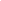 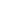 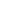 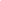 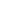 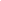 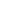 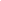 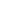 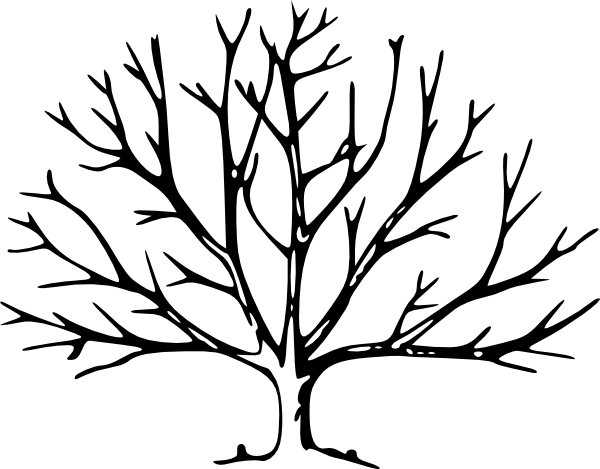 